 Nr. 28.650  din data de  28 noiembrie  2019                                                      P R O C E S – V E R B A L al ședinței ordinare a Consiliului Local al Municipiului Dej  încheiat azi, 28 noiembrie 2019, ședință convocată în conformitate cu prevederile art. 133, alin. (1) și  art. 134 din Ordonanța de Urgență privind  Codul administrativ,conform Dispoziției Primarului Nr. 1.336 din data de  22 noiembrie  2019,  cu următoareaORDINE DE ZI:Proiect de hotărâre privind aprobarea majorării capitalului social al societății Tetarom S.A.Proiect de hotărâre pentru aprobarea executării lucrărilor ce se vor executa pe domeniul public al Municipiului Dej pentru realizarea obiectivului de investiție ”Înființare rețele de canalizare în comuna Mica, județul Cluj”, beneficiar U.A.T Mica, județul Cluj.Proiect de hotărâre privind aprobarea delegării directe a gestiunii serviciului de transport public local din Municipiul Dej, aprobarea ”Studiului de oportunitate privind delegarea serviciului de transport public local de călători” și aprobarea propunerii de Contract de delegare a gestiunii serviciului de transport public local prin concesiune în Municipiul Dej, inclusiv anexele acestuia.”Proiect de hotărâre privind aprobarea acordării de stimulente financiare personalului medical și de specialitate din cadrul Spitalului Municipal Dej.Proiect de hotărâre privind aprobarea documentației de urbanism ”Plan urbanistic de detaliu” pentru executarea lucrărilor de construire locuință P., magazie și împrejmuire, generat de imobilul situat în Municipiul Dej, Strada Huhurez Nr. 42, C.F. Nr. 60052, Nr. cad. 60052.Proiect de hotărâre privind aprobarea modificării și completării Art. 1 din Hotărârea Consiliului Local al Municipiului Dej Nr. 68 din data de 30 mai 2019, privind aprobarea trecerii suprafeței de 62 m.p. din Patrimoniul public al Municipiului Dej în Patrimoniul privat al Municipiului Dej.Proiect de hotărâre privind aprobarea rectificării Bugetului local al Municipiului Dej și al instituțiilor finanțate integral din venituri proprii și subvenții, Spitalul Municipal Dej.Proiect de hotărâre privind aprobarea Regulamentului de organizare și funcționare a Bazinului de înot didactic din Municipiul Dej și a unor măsuri de administrarea acestuia.Proiect de hotărâre privind aprobarea unor măsuri referitoare la organizarea și funcționarea aparatului de specialitate al primarului Municipiului Dej.Proiect de hotărâre privind  aprobarea modificării și completării Anexei la Hotărârea  Nr. 89/2017 privind stabilirea salariilor de bază pentru funcționarii publici și personalul contractual din cadrul aparatului de specialitate al primarului Municipiului Dej și din serviciile publice din subordinea Consiliului Local al Municipiului Dej.Soluționarea unor probleme ale administrației publice locale. La ședință sunt prezenți 19 consilieri, domnul Primar Morar Costan, doamna Secretar General al Municipiului Dej, cetățeni din Municipiul Dej, reprezentanți mass-media.Ședința publică este condusă de doamna viceprimar Muncelean Teodora , ședința fiind legal constituită. Consilierii au fost convocați prin Adresa Nr. 28.648 din data de 22 noiembrie 2019.Domnul consilier Mureșan Aurelian Călin a întârziat la lucrările ședinței.Președintele de ședință, doamna viceprimar Muncelean Teodora supune spre aprobare Procesul – verbal al ședinței ordinare din data de 31 octombrie  2019, votat cu 17  voturi ”pentru”, 1 vot  ”abținere”, domnul consilier Torpenyi Adalbert Francisc.Procesul - verbal al ședinței de îndată din data de 15 noiembrie 2019, a fost votat cu 16 voturi pentru și 2 voturi ”abținere”, domnii consilieri Mureșan Traian și Torpenyi Francisc Albert.Președintele de ședință, prezintă Punctele înscrise pe Ordinea de zi.Supusă la vot, Ordinea de zi este votată cu 18 voturi ”pentru”, unanimitate.Se trece la Punctul 1. Proiect de hotărâre privind aprobarea majorării capitalului social al societății Tetarom S.A.Domnul primar Morar Costan: Proiectul de hotărâre supune spre aprobare majorarea numărului de acțiuni, de la 3.805.943 acțiuni cu valoare nominală de 10 lei/acțiune, la  10.092.106 acțiuni cu valoare nominală de 10 lei/acțiune, prin emiterea unui număr de 6.286.163 acțiuni noi, nominative şi emise în formă dematerializată, care se atribuie astfel: 436.163 acțiuni comunei Luna pentru aportul în natură și 5.850.000 acțiuni Județului Cluj pentru aportul în numerar conform art. 4.- noua structură a acționariatului societății TETAROM S.A., ca urmare a emisiunii de noi acțiuni, după cum urmează:a)	Județul Cluj, prin Consiliul Județean Cluj, 95.100.990 lei, din care 59.429.043 lei aport în numerar, un teren în valoare de 71.357 lei, un teren în valoare de 13.046.670 lei, un teren în valoare de 16.590.900 lei și un teren în valoare de 2.466.098 lei, două terenuri în valoare totală de 3.496.922 lei - reprezentând 9.510.099 acțiuni, respectiv 94,2330 % din capitalul social;b)	Comuna Luna, prin Consiliul local al comunei Luna, 4.361.630 lei, reprezentând 436.163 acțiuni, respectiv 4,3218% din capitalul social.c)	Municipiul Cluj-Napoca, prin Consiliul local al municipiului Cluj-Napoca, 1.370.900 lei, din care 5900 lei aport în numerar şi un teren în valoare de 1.365.000 lei, reprezentând 137.090 acțiuni, respectiv 1,3584 % din capitalul social;d)	Municipiul Dej, prin Consiliul local al municipiului Dej, 1.400 lei, reprezentând 140 acțiuni, respectiv 0,0014 % din capitalul social;e)	Municipiul Gherla, prin Consiliul local al municipiului Gherla, 78.910 lei, reprezentând 7891 acțiuni, respectiv 0,0782 % din capitalul social;f)	Municipiul Turda, prin Consiliul local al municipiului Turda, 210 lei, reprezentând 21 acțiuni, respectiv 0,0002 % din capitalul social;g)	Municipiul Câmpia Turzii, prin Consiliul local al Municipiului Câmpia Turzii, 5.620 lei, reprezentând 562 acțiuni, respectiv 0,0056 % din capitalul social.h)	Orașul Huedin, prin Consiliul local al orașului Huedin, 1.400 lei, reprezentând 140 acțiuni, respectiv 0,0014 % din capitalul social;- modificarea şi completarea actului constitutiv şi a statutului societății, ca urmare a majorării capitalului social, astfel cum a fost detaliat în cuprinsul articolelor 1-5.- aprobarea  acordării mandatului special doamnei MIHAEȘTEAN JORGETA IRINA în calitate de reprezentant al Municipiului Dej în Adunarea Generală a Acționarilor la TETAROM S.A., pentru a vota modificările și completările actului constitutiv şi a statutului.Se trece la constatarea și votul comisiilor de specialitate: Comisia pentru activități economico – financiare și agricultură, doamna consilier Mihăestean Jorgeta Irina – aviz favorabil;  Comisia juridică și disciplină pentru activitățile de protecție socială, muncă, protecția copilului, domnul Filip Cristian Dorin, aviz favorabil; Comisia pentru activități de amenajarea teritoriului, urbanism, protecția mediului și turism – domnul cosilier Lazăr Nicolae – aviz favorabil, Comisia pentru activități social – culturale, culte, învățământ, sănătate și familie – domnul consilier Giurgiu Gheorghe - aviz favorabil;       Votat  cu 18  voturi ”pentru”.Doamna consilier Kovrig Anamaria nu participă la vot.Punctul 2. Proiect de hotărâreprivind aprobarea executării lucrărilor ce se vor executa pe domeniul public al Municipiului Dej pentru realizarea obiectivului de investiție ”Înființare rețele de canalizare în comuna Mica, județul Cluj”, beneficiar U.A.T Mica, județul ClujDomnul primar Morar Costan: Se supune spre aprobare executarea de lucrări pe domeniul public al Municipiului Dej, județul Cluj pentru realizarea obiectivului de investiție "Înființare rețele de canalizare în comuna Mica, județul Cluj" , beneficiar U.A.T. Mica, județul Cluj;   (2) Executantul împreună cu beneficiarul lucrării au obligația de a respecta prevederile legislației în vigoare privind executarea lucrărilor de construire;(3) Bunurile aparținând domeniului public al Municipiului Dej afectate de realizarea acestor lucrări se vor aduce la starea inițială de către executantul lucrărilor și beneficiar;    (4) Înainte de începerea lucrărilor executantul împreună cu beneficiarul lucrării au obligația de a obține de la Municipiul Dej Autorizație de Spargere a Domeniului Public.Se trece la constatarea și votul comisiilor de specialitate: Comisia pentru activități economico – financiare și agricultură, doamna consilier Mihăestean Jorgeta Irina – aviz favorabil;  Comisia juridică și disciplină pentru activitățile de protecție socială, muncă, protecția copilului, domnul Filip Cristian Dorin, aviz favorabil; Comisia pentru activități de amenajarea teritoriului, urbanism, protecția mediului și turism – domnul cosilier Lazăr Nicolae – aviz favorabil, Comisia pentru activități social – culturale, culte, învățământ, sănătate și familie – domnul consilier Giurgiu Gheorghe - aviz favorabil;           Votat  cu 19 voturi ”pentru”, unanimitate.  	Punctul 3. Proiect de hotărâre privind aprobarea delegării directe a gestiunii serviciului de transport public local din Municipiul Dej, aprobarea ”Studiului de oportunitate privind delegarea serviciului de transport public local de călători” și aprobarea propunerii de Contract de delegare a gestiunii serviciului de transport public local prin concesiune în Municipiul Dej, inclusiv anexele acestuia”Domnul primar Morar Costan: Se supune spre aprobare Studiul de oportunitate privind delegarea serviciului de transport public local de călători”, potrivit Anexei Nr. 1 precum și următoarele documente:- Proiectul  Contractului  de  delegare  a  gestiunii  Serviciului  de  transport public local de călători, conform Anexei Nr. 2;- Caietul  de  sarcini  al  Serviciului  de  transport  public  local  de  călători,;- Regulamentul    Serviciului    de    transport    public    local    de    călători; - gestiunea directă a serviciului de transport local de călători, ca modalitate de operare și administrare a serviciului de transport public local de călători în Municipiul Dej, prin atribuire directă către societatea TRANSURB S.A.Contractul de delegare a gestiunii între Municipiul Dej și societatea TRANSURB S.A. se va încheia după parcurgerea tuturor procedurilor prevăzute de legislația comunitară și națională. Sursele de finanțare ale proiectului sunt Programul Operațional Regional 2014-2020 și bugetul local.Avem șase proiecte europene de 50 milioane euro, care includ achiziționarea a 20 autobuze electrice, modernizarea traseelor autobuzelor și eficientizarea acestora, stații de încărcare pentru aceste autobuze.Se trece la constatarea și votul comisiilor de specialitate: Comisia pentru activități economico – financiare și agricultură, doamna consilier Mihăestean Jorgeta Irina – aviz favorabil;  Comisia juridică și disciplină pentru activitățile de protecție socială, muncă, protecția copilului, domnul Filip Cristian Dorin, aviz favorabil; Comisia pentru activități de amenajarea teritoriului, urbanism, protecția mediului și turism – domnul cosilier Lazăr Nicolae – aviz favorabil, Comisia pentru activități social – culturale, culte, învățământ, sănătate și familie – domnul consilier Giurgiu Gheorghe - aviz favorabil; Luări de cuvânt: domnul consilier Filip Cristian Dorin:dorește să știe cine se va ocupa de mentenanța autobuzelor electrice după ce expiră garanțiile și vor fi delegate Societății Transurb.Domnul primar Morar Costan: Dorim să implementăm acest proiect, aceste autobuze vor fi utilate cu baterii și vor avea stații de încărcare, vom găsi soluții pentru mentenanța lor, ori o altă firmă, ori angajații de la Transurb.Domnul consilier Varga Lorand Iuliu:subliniază faptul că autobuzele electrice vor avea costuri de operare care vor scădea și se vor face economii substanțiale la bugetul local. Alte cheltuieli nu există în afară de cauciucurile care se uzează, pentru că bateriile Lithium – in funcționează la peste 100 mii de kilometri, întrebarea este dacă vom avea personal specializat pentru aceste autobuze.Domnul primar Morar Costan:Dorim depoluarea orașului, vom avea un sistem centralizat cu ajutorul G.P.S.-urilor care vor monitoriza, număr de călători pe ore.Domnul consilier Butuza Marius Cornel:dorește să știe unde se pot consulta toate aceste proiecte, Îl interesează time-ingul de implementare a acestor proiecte, dacă se pot găsi pe sit-tul Primăriei.Domnul primar Morar Costan:Proiectele pot fi consultate pe sit-eul Primăriei, prezintă un volum uriaș de prezentare, câteva sute de pagini.Votat  cu 19 voturi ”pentru”, unanimitate. Punctul 4. Proiect de hotărâre privind aprobarea acordării de stimulente financiare personalului medical și de specialitate din cadrul Spitalului Municipal Dej.Domnul primar Morar Costan:  Se supune spre aprobare acordarea de stimulente financiare personalului medical și de specialitate din cadrul Spitalului Municipal Dej,în limita a două salarii minime brute pe țară, a căror finanțare este asigurată din veniturile proprii ale spitalului, în limita bugetului aprobat, vor fi acordate cu drepturile salariale aferente lunilor noiembrie și decembrie 2019 și Lista nominală propusă cu personalul care va beneficia de stimulente precum și cuantumul aferent fiecărei persoane va fi analizată și aprobată de Comitetul Director și avizată de Consiliul de administrație al Spitalului Municipal Dej.Se trece la constatarea și votul comisiilor de specialitate: Comisia pentru activități economico – financiare și agricultură, doamna consilier Mihăestean Jorgeta Irina – vot în plen;  Comisia juridică și disciplină pentru activitățile de protecție socială, muncă, protecția copilului, domnul Filip Cristian Dorin, aviz favorabil; Comisia pentru activități de amenajarea teritoriului, urbanism, protecția mediului și turism – domnul cosilier Lazăr Nicolae – vot în plen, Comisia pentru activități social – culturale, culte, învățământ, sănătate și familie – domnul consilier Giurgiu Gheorghe - vot în plen; Luări de cuvânt: domnul consilier Mureșan Traian:este de acord cu acordarea de stimulente pentru personalul de specialitate.Domnul consilier Lazăr Nicolae:are trei întrebări: dacă aceste stimulente se acordă personalului medical și de specialitate, care au participat la licității, orele suplimentare se plătesc sau se acordă zi liberă ? Nu se regăsește nicăieri în proiectul de hotărâre Lista cu propuneri avizată de Consiliul de administrație a Spitalului Municipal.Șef Birou Resurse umane, Spitalul Municipal Dej, doamna Damian Claudia:Referitor la persoanalul de specialitate, am participat la licitații, Lista de propuneri este finalizată și se va semna de către membrii Consiliului de administrație. 	Domnul primar Morar Costan:  Proiectul va avea și Lista și avizul Consiliului de administrație, la ședința ordinară din luna decembrie.Retras de pe Ordinea de zi de către inițíator, domnul primar Morar Costan.Punctul 5. Proiect de hotărâre privind aprobarea documentației de urbanism ”Plan urbanistic de detaliu” pentru executarea lucrărilor de construire locuință P., magazie și împrejmuire, generat de imobilul situat în Municipiul Dej, Strada Huhurez Nr. 42, C.F. Nr. 60052, Nr. cad. 60052. Domnul primar Morar Costan: Se supune spre aprobare PLANUL URBANISTIC DE DETALIU pentru executarea lucrărilor de Construire LOCUINȚĂ P, MAGAZIE ȘI ÎMPREJMUIRE, generat de imobilul situat în Municipiul Dej, Strada Huhurez, Nr. 42, C.F. Nr. 60052, Nr. cad 60052, beneficiar CHIRA RAUL TIBERIUSe trece la constatarea și votul comisiilor de specialitate: Comisia pentru activități economico – financiare și agricultură, doamna consilier Mihăestean Jorgeta Irina – aviz favorabil;  Comisia juridică și disciplină pentru activitățile de protecție socială, muncă, protecția copilului, domnul Filip Cristian Dorin, aviz favorabil; Comisia pentru activități de amenajarea teritoriului, urbanism, protecția mediului și turism – domnul cosilier Lazăr Nicolae – aviz favorabil, Comisia pentru activități social – culturale, culte, învățământ, sănătate și familie – domnul consilier Giurgiu Gheorghe - aviz favorabil; Votat  cu  19 voturi ”pentru”,  unanimitate.Punctul 6. Proiect de hotărâre privind aprobarea modificării și completării Art. 1 din Hotărârea Consiliului Local al Municipiului Dej Nr. 68 din data de 30 mai 2019, privind aprobarea trecerii suprafeței de 62 m.p. din Patrimoniul public al Municipiului Dej în Patrimoniul privat al Municipiului Dej.Domnul primar Morar Costan: Serviciul de Urbanism și Amenajarea Teritoriului, Birou patrimoniu, supun spre aprobare modificarea și completarea Art. 1 din Hotărârea Consiliului Local al Municipiului Dej Nr.  68/30.05.2019 pentru trecerea suprafeței de 62 m.p. rezultat în urma dezmembrării  imobilului identificat prin C.F. Dej, Nr. 59888  în suprafață totală de 6.013 m.p. situat în Municipiul Dej, Strada  Mărășești, din patrimoniul public al Municipiului Dej în patrimoniul privat al Municipiului Dej- modificarea și se completarea Art. 1 din Hotărârea Consiliului Local al Municipiului Dej Nr.  68/30.05.2019, care va avea următorul cuprins:  - trecerea din proprietatea publică a Municipiului Dej , Parcela înscrisă în C.F. DEJ Nr. 62670 cu Nr. Cad 62670 în suprafață de 62 m.p. cu ramura de folosință ” curți - construcții ”  în  proprietatea privată a Municipiului Dej.Se trece la constatarea și votul comisiilor de specialitate: Comisia pentru activități economico – financiare și agricultură, doamna consilier Mihăestean Jorgeta Irina – aviz favorabil;  Comisia juridică și disciplină pentru activitățile de protecție socială, muncă, protecția copilului, domnul Filip Cristian Dorin, aviz favorabil; Comisia pentru activități de amenajarea teritoriului, urbanism, protecția mediului și turism – domnul cosilier Lazăr Nicolae – aviz favorabil, Comisia pentru activități social – culturale, culte, învățământ, sănătate și familie – domnul consilier Giurgiu Gheorghe - aviz favorabil; Luări de cuvânt: domnul consilier Butuza Marius Cornel:dorește să știe care a fost greșeala la proiect ?Doamna Secretar General al Municipiului Dej: Inițial a fost numai Numărul cadastral și nu s-a putut opera în Cartrea Funciară, s-a completat cu numărul de carte funciară.Votat  cu  17 voturi ”pentru”,  2 voturi ”abținere”, domnii consilieri  Butuza Marius Cornel și Mureșan Traian.Punctul 7. Proiect de hotărâre privind aprobarea rectificării Bugetului local al Municipiului Dej și al instituțiilor finanțate integral din venituri proprii și subvenții, Spitalul Municipal Dej.Retras de pe Ordinea de zi de către inițiator, domnul primar Morar Costan.Punctul 8. Proiect de hotărâre privind aprobarea Regulamentului de organizare și funcționare a Bazinului de înot didactic din Municipiul Dej și a unor măsuri de administrarea acestuia.Domnul primar Morar Costan: Se supune spre aprobare Regulamentul de organizarea Bazinului de înot didactic din Municipiul Dej și a unor măsuri pentru administrarea  acestuia.            - taxele ce se vor practica la Bazinului de înot didactic din Municipiul Dej,      - formularul de acces în incinta Bazinului de înot didactic din Municipiul Dej, pentru grupuri organizate cu însoțitor în vederea desfășurării de activități didactice/ libere.Acest proiect este în valoare de 2 milioane jumătate, pe fonduri nerambursabile, dar mai este mult de lucru în jurul bazinului unde va fi un Teatru vară, va fi amenajată zona Dig.Referitor la orar, de la ora 8 – 13 vor fi orele de sport ale elevilor, gratuit; de la 13 – 14 va fi Clubul Copiilor, de la ora 15 – 20, accesul tuturor celor care vor să facă mișcare. Prețurile sunt sociale, dar trebuie să ne gândim că întreținerea acestui bazin va fi 300 – 400 mii lei/an, avem nevoie de un salvamar, un casier. Poate vom angaja o firmă speicializată pentru întreținerea bazinului. Pentru 2 ore am stabilit taxa 10 lei; pentru abonament 150 lei; 50 lei/oră închieierea unui culoar bazin și 500 lei/oră pentru competiții sportive, doresc și poziția dumneavoastră referitor la prețuri.Se trece la constatarea și votul comisiilor de specialitate: Comisia pentru activități economico – financiare și agricultură, doamna consilier Mihăestean Jorgeta Irina – aviz favorabil;  Comisia juridică și disciplină pentru activitățile de protecție socială, muncă, protecția copilului, domnul Filip Cristian Dorin, aviz favorabil; Comisia pentru activități de amenajarea teritoriului, urbanism, protecția mediului și turism – domnul cosilier Lazăr Nicolae – aviz favorabil, Comisia pentru activități social – culturale, culte, învățământ, sănătate și familie – domnul consilier Giurgiu Gheorghe - aviz favorabil; Luări de cuvânt : domnul consilier Bradea Andrei :Prețurile sunt mici, dar costurile pentru întreținerea bazinului vor fi foarte mari. Prețurile trebuie revăzute și propun ca acest Regulament să fie aprobat pentru 6 luni. Trebuie avut în vedere costurile de întreținere, un robot care să aspira apa din bazin, chimicalele care trebuie folosite, să se aprobe 20 lei pentru 2 ore, orarul să fie revăzut. Sâmbătă, duminică să fie rezervat pentru activități libere pentru doritorii de sport. Abonamentul – 20 intrări să fie 250 lei, Domnul consilier Mureșan Traian : propune ca prețurile să rămână cele propuse de inițiator.Domnul consilier Mureșan Aurelian Călin : S-au făcut comparații cu bazinul de înot de la Beclean ? Avem un etalon al prețurilor după modelul de la Beclean, dar propune ca prețurile să rămână mici câteva luni.Domnul consilier Husa Lucian Ioan : Dacă ne uităm la abonanmentele de la nivel național – 10 intrări între 180 – 200 lei, propune 18 lei/2 ore ; taxe închiriere 150 lei/oră, și 70 lei/2 ore pentru grupuri. Domnul consilier Butuza Marius Cornel : nu este treaba Consiliului local să calculeze prețurile, avem un exemplu la Beclean, dar propune ca prețurile să rămână cele propuse.Domnul consilier Filip Cristian Dorin : Aceste prețuri să fie valabile trei luni și apoi să fie revăzute.Domnul primar Morar Costan: deși am propus prețuri cal la Beclean, vom reveni în ședința următoare cu alte analize.Proiectul este retras de pe Ordinea de zi de către inițiator, domnul primar Morar Costan.Punctul 9. Proiect de hotărâre privind aprobarea unor măsuri referitoare la organizarea și funcționarea aparatului de specialitate al primarului Municipiului Dej.Domnul primar Morar Costan: Biroul Resurse Umane, Salarizare, Protecția Muncii,  supune spre aprobare unele măsuri referitoare la organizarea și funcționarea aparatului de specialitate al primarului Municipiului Dej; aprobarea organigramei, statului de funcții și regulamentul de organizare și funcționare ale aparatului de specialitate al primarului Municipiului Dej, conform Anexelor I, II şi III.Se trece la constatarea și votul comisiilor de specialitate: Comisia pentru activități economico – financiare și agricultură, doamna consilier Mihăestean Jorgeta Irina – aviz favorabil;  Comisia juridică și disciplină pentru activitățile de protecție socială, muncă, protecția copilului, domnul Filip Cristian Dorin, aviz favorabil; Comisia pentru activități de amenajarea teritoriului, urbanism, protecția mediului și turism – domnul cosilier Lazăr Nicolae – aviz favorabil, Comisia pentru activități social – culturale, culte, învățământ, sănătate și familie – domnul consilier Giurgiu Gheorghe - aviz favorabil; Votat  cu 18  voturi ”pentru”, domnul consilier Mureșan Aurelian Călin a părăsit sala de ședință.Punctul 10. Proiect de hotărâre privind aprobarea modificării și completării Anexei la Hotărârea  Nr. 89/2017 privind stabilirea salariilor de bază pentru funcționarii publici și personalul contractual din cadrul aparatului de specialitate al primarului Municipiului Dej și din serviciile publice din subordinea Consiliului Local al Municipiului Dej.Domnul primar Morar Costan: Se supune spre aprobare modificarea și completarea Anexei Nr. 1 la Hotărârea Consiliului Local al Municipiului Dej Nr. 89/2017 privind stabilirea salariilor de bază pentru funcționarii publici și personalul contractual din cadrul aparatului de specialitate al primarului Municipiului Dej și din serviciile publice din subordinea Consiliului local al Municipiului Dej, după cum urmează:La lit. a) Funcții publice de conducere, Nr. crt. 1 se modifică denumirea funcției din Secretar al unității administrativ-teritoriale în Secretar general al unității administrativ-teritoriale;La lit. b) Funcții publice generale de execuție, Nr. crt. 2 ,,Consilier, consilier juridic, expert, inspector” se completează cu funcțiile publice de ,,consilier achiziții publice, polițist local”;La lit. b) Funcții publice generale de execuție, Nr. crt. 3 ,,Referent de specialitate” se  completează cu funcția publică de ,,polițist local”;La lit. b) Funcții publice generale de execuție, Nr. crt. 4 ,,Referent” se  completează cu funcția publică de ,,polițist local”.Se trece la constatarea și votul comisiilor de specialitate: Comisia pentru activități economico – financiare și agricultură, doamna consilier Mihăestean Jorgeta Irina – aviz favorabil;  Comisia juridică și disciplină pentru activitățile de protecție socială, muncă, protecția copilului, domnul Filip Cristian Dorin, aviz favorabil; Comisia pentru activități de amenajarea teritoriului, urbanism, protecția mediului și turism – domnul cosilier Lazăr Nicolae – aviz favorabil, Comisia pentru activități social – culturale, culte, învățământ, sănătate și familie – domnul consilier Giurgiu Gheorghe - aviz favorabil; Votat  cu 17 voturi ”pentru”, 1  vot ”abținere”, domnul consilier Filip Cristian DorinPunctul 11. Soluționarea unor probleme ale administrației publice locale:Domnul consilier Lazăr Nicolae:dorește să știe când se vor ridica câinii din Strada 1 Mai și de lângă Spital.Domnul consilier Varga Lorand Iuliu: dorește să știe când se vor monta oglinzi retrovizoare pe Străzile Izlaz, Toamnei, Plevnei.Doamna consilier Boian Laura Petria:ridică problema locurilor de parcare pentru cei care au magazine în oraș care își rezervă alte locuri de parcare punând cutii sau scânduri pe acele locuri de parcare suplimentare.Doamna consilier Mihăestean Jorgeta Irina:dorește să știe când se vor scrie câte locuri de parcare sunt în zona stațiilor de taxi; se parchează în fața magazinelor, dar ar fi bine să se știe câte locuri de parcare rămân pentru cetățeni.Domnul consilier Mureșan Traian: dorește să știe ce se întâmplă cu conducta de apă de la Viile Dejului, cererea formulată de cinci locuitori din zonă.Domnul primar Morar Costan:răspunde, la conducta de apă lucrările s-au finalizat, este funcțională, pentru stațiile de taxi se vor face marcaje, Poliția Locală intervine pentru locurile de parcare ocupate abuziv, oglinzi retrovizoare s-au instalat pe Străzile Țibleșului, Eroilor și se vor mai instala pe Străzile Mesteacănului și Plevnei; problema câinilor fără stăpân este greu de stăpânit, adăpostul este ocupat la capacitate maximă, dar vom căuta soluții pentru rezolvarea problemei. Invitați a căror participare la lucrările ședinței publice se supune spre aprobare: domnul Roș Aurel: care ridică trei probleme: locurile de joacă din Cartierul Molatău se află în apropierea bisericii, copii nu au voie să se joace în timpul slujbelor; pe Strada Teilor este un teren de fotbal mărginit de trei străzi, a rămas un spațiu de 20 – 10 m spațiu de joacă încercuit cu un gard. La Grădinița de pe Strada I.L. Caragiale este un loc de joacă cu tuneluri, labirinte, jocuri periculoase p0entru copii mici. Acolo s-ar putea achiziționa un teren pentru locuri de joacă pentru copii de 10 – 12 ani.Piața – în proiectul original, în partea stângă erau locuri de odihnă pentru persoanele în vârstă. Acum este ocupat cu dubele comercianților.Ieșirea pe Bacău, pe Strada Măgurei, unde există ferme, drumul este impracticabil, dacă s-ar putea interveni cu costuri minime pentru rezolvarea problemei.Domnul Trancă Ilie Calisteniu:ridică problema locatarilor de pe Strada Sărata care au făcut investiții în apartamente și nu au fost despăgubiți; locuințele sunt pline de igrasie, convectoarele sunt vechi, s-au ridicat tromberoanele de gunoi.Domnul consilier Filip Cristian Dorin: subliniază că s-a creat un precedent, unii au primit despăgubiri, alții nu au primit, propune ca anul viitor să se soluționeze problema.Domnul consilier Mureșan Traian: subliniază că toți cei care au contracte și își plătesc chiria la timp, este vorba despre 7 familii să fie despăgubiți.Domnul primar Morar Costan: răspunde domnului Roș Aurel: referitor la locul de joacă de lângă Biserica de pe Miron Costin, nu cred că este interzisă joaca copiilor. Referitor la Piață, acolo au intervenit comercianții din Oltenia, Strada Griviței este cuprinsă în programul de modernizare pe proiectele europene, dar pe Strada Măgurei vom interveni cu pietriș pentru a debloca situația.Pe Sărata și Strada Macazului, nu se plătește salubritatea, locuitorii din zonă nu sunt niciodată vinovați și nu vin cu nici un fel de propuneri pentru îmb unătățirea situației.Doamna lider sindicat de la Societatea  Transurb Câmpean Adriana: ridică problema unor trasee care se vor desființa, dacă există posibilitatea realizării unui proiect de hotărâre în care să se prevadă dezvoltarea transportului în oraș.Domnul primar Morar Costan: răspunde că nu există posibilitatea extinderii traseelor în oraș. Autobuzele electrice nu vor putea să iasă din zona Unității Administrative. Anumite trasee nu sunt rentabile nici acum, dar poate vom găsi soluția pentru ca 3 – 4 trasee să se efectueze cu autobuze vechi.Nemaifiind alte probleme pe ordinea de zi, doamna viceprimar Muncelean Teodora declară închise lucrările ședinței ordinare.	  Președinte de ședință,                         Secretar General al Municipiului Dej,              Muncelean Teodora                                                   Jr. Pop Cristina           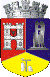 ROMÂNIAJUDEŢUL CLUJCONSILIUL LOCAL AL MUNICIPIULUI DEJStr. 1 Mai nr. 2, Tel.: 0264/211790*, Fax 0264/223260, E-mail: primaria@dej.ro 